                                                  УКРАЇНАПАВЛОГРАДСЬКА   МІСЬКА  РАДАДНІПРОПЕТРОВСЬКОЇ  ОБЛАСТІ(14 сесія VІІІ скликання)РІШЕННЯвід 16.11.2021р. 		                                                     №485-14/VІІІПро проведення експертної грошовоїоцінки земельної ділянки на вул.Полтавська,129адля продажу земельної ділянки із земель комунальної власності Керуючись п.34 ч.1 ст.26 Закону України „Про місцеве самоврядування в Україні”, ст.ст.12, 127,128,134 Земельного кодексу України, розглянувши заяву фізичної особи-підприємця Зайченко С.Є., міська рада                                                      ВИРІШИЛА:1. Провести експертну грошову оцінку земельної ділянки несільськогосподарського призначення на вул.Полтавська,129а, площею 0,0550 га, кадастровий номер 1212400000:02:035:0098,  для обслуговування будівель та споруд по фактичному розміщенню, вид цільового призначення земель       (КВЦПЗ) – 03.07 (для будівництва та обслуговування будівель торгівлі), для продажу земельної ділянки із земель комунальної власності у власність фізичній особі-підприємцю Зайченко Світлані Євгеніївні (ідентифікаційний номер хххххххххх).  2. Зобов’язати фізичну особу-підприємця Зайченко Світлану Євгеніївну укласти з міською радою договір про оплату авансового внеску в рахунок оплати ціни земельної ділянки в розмірі 20 (двадцять) відсотків вартості земельної ділянки, визначеної за нормативною грошовою оцінкою земельної ділянки.3. Відділу земельно-ринкових відносин забезпечити укладення договору про оплату авансового внеску в рахунок оплати ціни земельної ділянки та провести організаційні заходи щодо оголошення конкурсу на виконавця експертно-оціночних послуг через електрону систему державних закупівель «ProZorro».4. Уповноважити міського голову (або особу, яка тимчасово виконує обов'язки міського голови на період його відсутності) підписати договір про оплату авансового внеску в рахунок оплати ціни земельної ділянки та договір на розробку звіту про експертну грошову оцінку земельної ділянки.5. Відповідальність щодо виконання даного рішення покласти на начальника відділу земельно-ринкових відносин.6. Загальне керівництво по виконанню даного рішення покласти на заступника міського голови за напрямком роботи.7. Контроль за виконанням рішення покласти на постійну депутатську комісію з питань екології, землеустрою, архітектури, генерального планування та благоустрою.Міський голова						                                  А.О.Вершина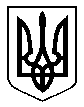 